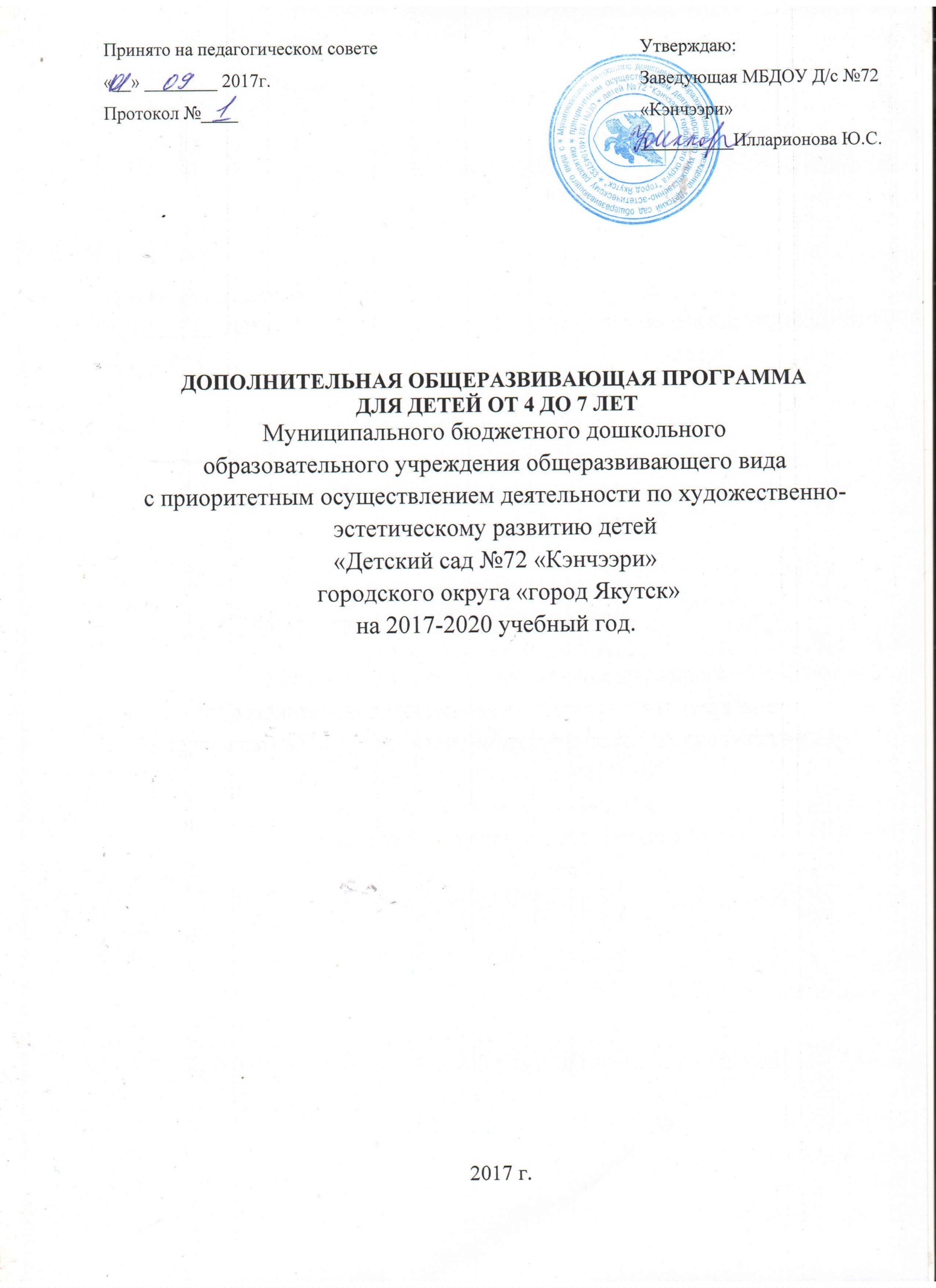 Содержание программы:I.Пояснительная записка…………………………………………………………………………..31.1. Цели и задачи реализации программы………………………………………………..………..41.2. Принципы построения программы……………………………………………………….…….41.3. Планируемые результаты освоения программы…………………………………………...….5II.Общее содержание программы…………………………………………………………...…….62.1. Планирование образовательной деятельности педагогов дополнительного образования………………………………………………………………………………………...…62.2. Учебный план…………………………………………………………………………………….7III.Содержание работы по освоению программы…………………………………………….…83.1. Художественно – эстетическое развитие…………………………………………………….....83.2. Познавательное развитие…………………………………………………………………….…153.3. Речевое развитие………………………………………………………………………………...233.4. Физическое развитие……………………………………………………………………………24I. Пояснительная запискаДошкольное образование – первая ступень общего образования в Российской Федерации, главной целью которого является разностороннее развитие ребенка с учетом его возрастных и индивидуальных особенностей на основе индивидуального подхода и специфичных для детей дошкольного возраста видов деятельности. В условиях современных преобразований  особая роль отводится дополнительному образованию детей,  в том числе и дошкольного возраста. Согласно Федеральному закону «Об образовании в Российской Федерации» дополнительное образование позволяет влиять на развитие  творческих способностей учащихся; удовлетворение индивидуальных потребностей учащихся в интеллектуальном, художественно-эстетическом, нравственном и интеллектуальном развитии, а также в занятиях физической культурой и спортом; формирование культуры здорового и безопасного образа жизни, укрепление здоровья учащихся; обеспечение духовно-нравственного, гражданско-патриотического, военно-патриотического, трудового воспитания учащихся; выявление, развитие и поддержку талантливых учащихся, а также лиц, проявивших выдающиеся способности; создание и обеспечение необходимых условий для личностного развития, укрепление здоровья; социализацию и адаптацию учащихся к жизни в обществе; становление общей культуры учащихся; удовлетворение иных образовательных потребностей и интересов учащихся, не противоречащих законодательству Российской Федерации, осуществляемых за пределами федеральных государственных образовательных стандартов.Дополнительная общеразвивающая программа (далее Программа) является нормативно – управленческим документом, определяющим содержание и организацию дополнительного образования  воспитанников муниципального бюджетного дошкольного образовательного учреждения Детский сад № 72 «Кэнчээри».Программа разработана с учетом Федерального Закона «Об образовании в Российской Федерации» от 29 декабря 2012г. №273- ФЗ,  требований федерального государственного образовательного стандарта дошкольного образования (Приказ №1155 «Об утверждении федерального государственного образовательного стандарта дошкольного образования» от 17 октября 2013г.),  СанПиН 2.4.1.3049-13 «Санитарно-эпидемиологические требования к устройству, содержанию и организации режима работы дошкольных образовательных организаций», утверждены постановлением Главного государственного санитарного  врача Российской Федерации от 15 мая 2013 г. N 26 (зарегистрировано Министерством юстиции Российской Федерации 29 мая 2013г., регистрационный №28564), Письма Минобрнауки от 11.12.2006 № 0-1844 «О примерных требованиях к программам дополнительного образования детей», Приказа Минобрнауки России от 29.08.2013 №1008 «Об утверждении порядка организации и осуществления образовательной деятельности по дополнительным образовательным программам», Устава ДОУ.1.1. Цель программы: Создание благоприятных условий для полноценного проживания ребенком дошкольного детства в соответствии с его индивидуальными особенностями и склонностями, развития способностей и творческого потенциала детей. Задачи программы:забота о здоровье, эмоциональном благополучии и своевременном полноценном развитии каждого ребенка;максимальное использование разнообразных видов детской деятельности; их интеграция в целях повышения эффективности воспитательно – образовательного процесса;творческая организация процесса воспитания и обучения;вариативность использования образовательного материала, позволяющая развивать творчество в соответствии с интересами и наклонностями каждого ребенка;удовлетворение образовательных запросов и оказание помощи родителям (законным представителям) в вопросах дополнительного образования дошкольников.1.2. Принципы построения программы:принцип деятельности заключается в том, что развитие личности ребенка осуществляется не тогда, когда он воспринимает готовые знания, а в процессе его собственной деятельности, направленной на открытие этого знания.принцип проблематизации  заключается   в том, что вхождение ребенка в человеческий мир -  это непрерывная цепочка «открытий для себя как непременное  социальное психологическое условие «открытий для других». (В.Т.Кудрявцев).принцип креативности предполагает максимальную ориентацию на творческое начало в специфически детских видах деятельности: игровой, продуктивной, познавательной; приобретение  ребенком собственного опыта творческой деятельности.принцип психологической комфортности – предполагает снятие стрессообразующих факторов образовательного процесса, создание доброжелательной атмосферы, ориентированной на реализацию идеи педагогики сотрудничества.принцип субъектности - заключается в том, что в процессе духовно- нравственного воспитания ребенок обретает опыт через субъект- субъектные отношения.принцип культуросообразности -  ориентирует педагога и всю систему образования на отношение: -к детству - как культурному феномену; к ребенку - как к  субъекту жизни, способному к культурному саморазвитию и самоизменению; к педагогу - как к посреднику между ребенком и культурой; к образованию - как культурному процессу; к дошкольной образовательной организации - как к целостному культурно-образовательному пространству, где воссоздаются культурные образцы жизни детей и взрослых, происходят культурные события,  осуществляется творение культуры и воспитание человека культуры.принцип сотрудничества предусматривает объединение целей детей и взрослых, организацию совместной жизнедеятельности, общение, взаимопонимание и взаимопомощь, взаимную поддержку и общую устремленность в будущее.принцип выбора предусматривает, чтобы ребенок жил и воспитывался в условиях постоянного выбора, обладал субъектными полномочиями в выборе целей, содержания, форм и способов организации  собственной жизнедеятельности  в  ДОУ. принцип успеха предполагает достижение ребенком успеха в том или ином виде деятельности, способствует формированию позитивной «Я-концепции», стимулирует осуществление ребенком  дальнейшего самостроительства своего «Я». В программе  учитываются образовательные потребности, интересы, мотивы детей, педагогов, родителей (законных представителей), традиции сложившиеся в дошкольном учреждении. Предусмотрены  условия для развития ответственных и взаимозависимых отношений с семьями воспитанников, обеспечивающих повышение компетентности родителей в области воспитания. Содержание программы ориентировано на детей дошкольного возраста –  от 4-7 лет, нормативный срок реализации программы - 3 года. Программа предусматривает возможность ее освоения ребенком на разных этапах ее реализации. По каждому предмету, дисциплине специалистами разработаны рабочие программы. Образовательный процесс организуется в соответствии с индивидуальными учебными планами в объединениях по интересам, сформированных в группы обучающихся одного возраста или разных возрастных категорий (разновозрастные группы), являющиеся основным составом объединения (например, клубы, секции, кружки, лаборатории, студии, оркестры, творческие коллективы, ансамбли, театры) (далее - объединения), а также индивидуально по двум из основных направлений развития и образования детей: художественно – эстетическое, физическое. Занятия по программе являются надпрограммными, не дублируют занятия общей программы, проводятся 2 раза в неделю, в первую и вторую половину дня. Продолжительность занятий соответствует возрастным особенностям детей  для детей от 4-х до 5-ти лет - не более 20 минут, для детей от 5 до 6-ти лет - не более 25 минут, а для детей от 6-ти до 7-ми лет - не более 30 минут. Работа по реализации  Программы осуществляется по расписанию, которое обеспечивает соблюдение максимально допустимого объема образовательной нагрузки (СанПиН 2.4.1.3049-13)  и равномерное распределение ее в течение недели. 1.3. Планируемые результаты освоения программы:- ребенок активно проявляет  себя в разных видах деятельности - познании, общении, игре, труде, способность  самостоятельно реализовать деятельность во всей ее полноте  от момента целеполагания и мотивации деятельности до получения и оценки  результата, способность к постановке вопросов и самостоятельному поиску решений, стремление к овладению новыми знаниями;- ребенок осознает нравственные ценности добра, долга, ответственности; адекватно использует вербальные и невербальные средства общения, владеет диалогической речью; понимает важность положительного отношения к природе, к себе, к окружающим, к своим обязанностям; способен выстраивать  отношения со взрослыми, сверстниками,  владеет способами поведения, адекватным культурным ценностям народа,  осознает себя носителем национальной культуры, уроженцем такого-то города, края, страны;- у ребенка сформированы основные физические качества и потребность в двигательной активности, он соблюдает элементарные правила здорового образа жизни;- развит интерес к различным видам изобразительной деятельности, совершенствованы умения в рисовании, лепке, аппликации, прикладном творчестве;- у ребенка развиты музыкальные способности: музыкальный слух, чувство ритма, пластика движений.	Отслеживание результатов освоения программы детьми проводится по следующим показателям: результативность работы кружка по уровням развития ребенка; участие детей в мероприятиях на уровне дошкольного учреждения, округа, города, республики.II. Общее содержание программы2.1. Планирование образовательной деятельности педагогов дополнительного образованияна 2017-2018 г.2.2. Учебный пландополнительного образования на неделю Содержание работы по освоению программы Художественно-эстетическое развитие1. ИзодеятельностьЭстетическое развитие является результатом эстетического воспитания. Составляющей этого процесса становится художественное образование – процесс усвоения искусствоведческих знаний, умений, навыков, развития способностей к художественному творчеству. Искусство является незаменимым средством формирования духовного мира детей: литература, скульптура, народное творчество, живопись. Оно пробуждает у детей дошкольного возраста эмоционально-творческое начало. Оно также тесно связано с  нравственным воспитанием, так как красота выступает своеобразным регулятором человеческих взаимоотношений.Цель программы – формирование у детей дошкольного возраста эстетического отношения и художественно-творческих способностей в изобразительной деятельности.Основные задачи:1.	Развитие эстетического восприятия художественных образов (в произведениях искусства) и предметов (явлений) окружающего мира как эстетических объектов.2.	Создание условий для свободного экспериментирования с художественными материалами и инструментами.3.	Ознакомление с универсальным «языком» искусства – средствами художественно-образной выразительности.4.	Амплификация (обогащение) индивидуального художественно-эстетического опыта (эстетической апперцепции): «осмысленное чтение» - распредмечивание и опредмечивание художественно-эстетических объектов с помощью воображения и эмпатии (носителем и выразителем эстетического выступает цельный художественный образ как универсальная категория); интерпретация художественного образа и содержания, заключённого в художественную форму.5.	Развитие художественно-творческих способностей в продуктивных видах детской деятельности.6.	Воспитание художественного вкуса и чувства гармонии.7.	Создание условий для многоаспектной и увлекательной активности детей в художественно-эстетическом освоении окружающего мира.8.	Формирование эстетической картины мира и основных элементов «Я – концепции – творца».Итоговые результаты освоения дополнительной образовательной программы:В результате освоения программы дошкольник будет знать:- правила техники безопасности, требования к организации рабочего места – свойства и особенности художественных материалов, техник работы с ними- смысловую связь элементов- нетрадиционные художественные техники (рисование тычком, кистями разных размеров и фактур, оттиск разных фактур, монотипия, кляксография, пластилинография, рисование + аппликация из скрученной цветной бумаги (жатой салфетки), тиснение, рисование + аппликация из тонированной бумаги) будет иметь представление:-о понятии искусства- о произведениях разных видов изобразительного искусства- о мастерах искусствабудет уметь:- ставить цель и доводить продукт творческой деятельности до конца, самостоятельно находить изобразительно-выразительные средства, проявляют индивидуальность в создании собственного рисунка- пользоваться нетрадиционными способами и приёмами, и техниками изображения- пользоваться способами комбинирования и варьирования усвоенных техник, самостоятельно находить творческое решение и проявляют инициативу в выполнении творческого задания- пользоваться различными материалами - замечать общие очертания и отдельные детали, контур, колорит, узор - отображать свои представления и впечатления об окружающем мире доступными графическими и живописными средствами- использовать цвет, как средство передачи настроения, состояния, выделения главного- использовать различные по характеру линии для передачи наибольшей выразительности образа- передавать характерные признаки объектов и явлений на основе представлений, полученных из наблюдений или в результате рассматривания репродукций, фотографий, иллюстраций в книгах- отражать в своих работах обобщенное представление о цикличности изменений в природе (пейзажи в разное время года)- различать реальный и фантазийный мир в произведениях изобразительного и декоративно-прикладного искусства- самостоятельно создавать объекты реального и фантазийного мира с натуры или по представлению, точно передавая строение, пропорции, взаимное расположение, характерные признаки, подбирая материалы, инструменты, способы и приёмы реализации замыслау него будут развиты:- образное мышление при создании ярких, выразительных образов- самостоятельность в создании новых оригинальных образов- способность передавать одну и ту же форму или образ в разных техниках- воображение, творческая активность, фантазия- умение анализировать, давать оценку-интерес к сотворчеству с преподавателем и другими детьми при создании коллективных композицийбудет обладать следующими качествами:- самостоятельное мышление, умение отстаивать свое мнение- ответственное отношение к труду- самокритичность в оценке своих творческих способностей- умение воспринимать прекрасное в жизни и в искусстве- любовь и уважение к национальному искусству, бережное сохранение традиций своего народа будет воспитано:- самостоятельность, уверенность в изобразительном творчестве- уважение к нормам коллективной жизни- интерес к познанию природы и отображению представлений в ХТД.ЛИТЕРАТУРА13.	Лыкова И.А. Дидактические игры и занятия. Интеграция художественной и познавательной деятельности дошкольников 1-7 лет М.: «Карапуз-дидактика», 200914.	Лыкова И.А. Изобразительная деятельность в детском саду. Подготовительная группа. М.: «Карапуз-дидактика», 200815.	И.А.Лыкова Изобразительная деятельность в детском саду. Средняя группа. М.: «Карапуз-дидактика», 200816.	Лыкова И.А. Изобразительная деятельность в детском саду. Старшая группа. М.: «Карапуз-дидактика», 200817.	Лыкова И.А. «Изобразительное творчество в детском саду. Занятия в изостудии. М.: «Карапуз-дидактика», 200818.	Лыкова И.А. Программа художественного воспитания, обучения и развития детей 2-7 лет Цветные ладошки - авторская программа М.: «Карапуз-дидактика», 200719.	Лыкова И.А. Рельефные картины. Мастер классы «Шаг за шагом» М.: «Цветной мир», 201520.	Лыкова И.А. Солёное тесто М.: «Цветной мир», 2014Содержание работы по освоению программы3.1. Художественно-эстетическое развитие2. ХореографияЗанятия по хореографии способствуют гармоничному развитию:- ходить и двигаться красиво;- развивают пластичность, гибкость;- способствуют правильной постановке корпуса, осанки;- с помощью специальных упражнений для стоп помогаем детям избавиться от плоскостопия и косолапости;- развивают шаг, выворотность;- дети, занимающиеся ритмикой, потом легче других осваивают хореографию;- занятия ритмикой способствует лучшему кровообращению.Дети бодры, веселы, подвижны.Задачи программы:- Развить и сформировать способности ребенка, окультурить, вселить веру в себя, в свои силы – в этом заключается главная задача педагога.- Музыкально – ритмические упражнения помогают ребенку научиться владеть своим телом.- Координировать движения, согласовывая их с движениями других детей.- Научить детей пространственной ориентировке.- Укреплять основные виды движений, способствовать освоению элементов танцев, игр, углублять навыки обращения с различными предметами.План работы с детьми средней группы:- Построение в шеренгу и колонну, ходьба на носках и высоким подниманием бедра.- Передвижение в обход, шагом и бегом. Бег по кругу и по ориентирам (змейкой)- Построение в шеренгу. Повороты с переступанием по распоряжению. Перестроение в круг.- Бег по кругу и ориентирам. Ритмический танец «Если весело живется»- Передвижение шагом и бегом. Построение в круг. На каждый счет по очереди хлопают в ладоши.- Построение в шеренгу, сцепление за руки. Танец «Задорный танец».- Выполнение простейших движений руками в различном темпе. Музыкально-подвижная игра «Усни-трава». Приставной и скрестный шаг в сторону, три притопа. «Танец кукол»- Построение в шеренгу, движения руками. Музыкально-подвижная игра «Птица без гнезда». Танец «Якутские узоры».- Музыкальная игра на построение в колонну, шеренгу, круг. Упражнения с платочком. Приставные шаги с поворотом вокруг себя в парах. Танец «Хоровод цветов»  План работы с детьми старшей группы:- Учить ритмично двигаться в соответствии с характером музыки, динамикой.- Отмечать в движении сильную долю такта, менять движение в соответствии с формой музыкального произведения.- Слышать и передавать в движении ярко выраженные ритмические акценты.- Закреплять навык двигаться в соотвествии с характером музыки, самостоятельно начинать и заканчивать движение с началом и окончанием музыки.- Ходить и бегать ритмично (ходить спокойным, бодрым шагом и с высоким подъемом ног).- Скакать с ноги на ногу.- Легко свободно выполнять галоп.- Развивать навыки пружинящего движения.- В прыжке поочередно выбрасывать ногу вперед.- Делать шаг на всей стопе с продвижением вперед и в кружении.- Закреплять умение выставлять ногу поочередно на носок и пятку.- Свободно ориентироваться в пространстве.- Самостоятельно ориентироваться в характере музыки.- Начинать движение после вступления.- Передавать хлопками простой ритмический рисунок.- Упражнять в спокойном шаге, шаг с высоким подъемом ног, легком поскоке, в легком более широком беге.- Повторять прыжки на двух ногах.- Самостоятельно строить круг, ходить по кругу, сужать и расширять круг.- Улучшать качество исполнения знакомых плясовых движений.- Учить выразительно, двигаться в соответствии с характером музыки.- Закреплять умение чувствовать в музыке переход от умеренного к быстрому или медленному темпу.- Продолжать учить легкому поскоку, бегу с высоким подъемом ног.- Учить выполнять приставочный шаг с приседанием, полуприседанием с выставлением ноги на пятку.- Закреплять умение ритмично, выразительно двигаться прямым галопом.- Учить кружиться на поскоке в парах.- Повторить мягкий пружинистый шаг.- Передавать в хлопках более сложный ритмический рисунок.План работы с детьми подготовительной группы:- Повторить и закрепить весь материал, который прошли в старшей группе;- Творчески использовать знакомые движения в импровизациях, играх;- Учить, бегу высоко поднимая колени вперед;- Учить, бегу поднимая пятки до ягодичных мышц;- Продолжать учить двигаться в парах по кругу, колонне, шеренге;- Двигаться змейкой;- Познакомить с  характером, с отдельными простейшими движениями русского танца;- Учить приставному шагу, приставному шагу с приседанием;- Менять движения со сменой частей, музыкальных фраз;- Выразительно, ритмично передавать движения с предметами, согласовывая их с характером музыки;- Включить в работу подготовительные упражнения к переменному шагу;- Свободно ориентироваться в пространстве: движение лицом, движения с поворотом направо, движения с поворотом влево, движения спиной;- Обратить внимание на эстетическое выполнение пройденных материалов;- Учить поскоки вперед, назад;- Учить поскокам с продвижением со стороны в сторону;- Усложнять музыкальный темп;- Соединить поскоки с бегом;- Учить шаги русского танца с паузой после третьего шага;- Бег, поднимая высоко пятки до ягодичных мышц на 1,2,3,4,5,6, на 7-8 прыжок с разворотом в другую сторону. Повторить движение 4 раза;- Поскоки с поворотом вправо и влево;- Ритмичные движения с элементами современных танцев;- Ритмичные движения с элементами бальных танцев;- Ритмичные движения с элементами танцев других народностей;- Увеличить темп исполнения движений;- Усложнить движения, соединяя по 2 движения;- Постепенно увеличить нагрузку;- Выучить вальс к выпускному вечеру;- Выучить очень ритмичный танец «Разрешите пригласить».Список учебно-методического обеспеченияИ. Каплунова. И. Новоскольцева. И. Алексеева «Топ-топ, каблучок». Издательство «Композитор», СПб 2000 г., 2005 г.И. Каплунова. И. Новоскольцева «Праздник каждый день». Издательство «Композитор», СПб 2009 г.А.И. Буренина «Ритмическая мозаика». Программа по ритмической пластике для детей дошкольного возраста. СПб 2000 г.11.Жорницкая М.Я. «Танцы народов севера» Издательство «Просвещение» Москва 1986г.
14.Лукина А.Г. «Танцы Якутии» Национальное книжное издательство, Якутск 1989г.
15.Лукина А.Г. Сивцева М.З. Макарова Р.П. «Алгыс. Якутские танцы» Национальное книжное издательство РС(Я) Якутск 1992г.
Содержание работы по освоению программы3.1. Художественно-эстетическое развитие3. Ручной труд «Очумелые ручки» (Квиллинг)Цель программы: создание благоприятных условий для формирования и разностороннего развития способностей детей старшего дошкольного возраста в процессе использования нетрадиционной изобразительной техники – квиллинг, развить способности к творческому самовыражению и самореализации через теоретическое и практическое знакомство с декоративно-прикладным творчеством.Задачи программы:Образовательные:- знакомить детей с базовыми формами техники «Квиллинг»; - углублять и расширять знания об истории и развитии квилинга;- научить правильно организовывать рабочее место;- создавать композиции с изделиями, выполненными в технике квиллинга.Развивающие:- Развивать мелкую моторику кисти и пальцев рук.- Развивать глазомер.- Развивать внимание, пространственное воображение.- Развивать творческие способности и фантазию. - Развивать образное восприятие.- развивать самостоятельность и аккуратность в изделии.Воспитательные:воспитывать эстетическое отношение к действительности, трудолюбие, аккуратность, усидчивость, терпение, умение довести начатое дело до конца, взаимопомощь при выполнении работы, экономичное отношение к используемым материалам;прививать основы культуры труда.Ожидаемые результаты и способы их проверки:В результате обучения по данной программе дети:- научатся различным приемам работы с бумагой;- будут знать основные геометрические понятия и базовые формы квиллинга;- научатся следовать устным инструкциям;- будут создавать композиции с изделиями, выполненными в технике квиллинга;- разовьют внимание, память, мышление, пространственное воображение, мелкую моторику рук и глазомер, художественный вкус, творческие способности и фантазию.- познакомятся с различными видами декоративно-прикладного искусства – квиллинг;- овладеют навыками культуры труда;- улучшат свои коммуникативные способности и приобретут навыки работы в коллективе.Список литературы1. Дженкинс, Д. Узоры и мотивы из бумажных лент. - И.: Контэнт, 2010. - 48 с.2. Зайцева, А. Искусство квиллинга. - И.: Эксмо - Пресс, 2013. - 64 с3. Р.Гибсон. Поделки. Папье-маше. Бумажные цветы.- "Росмэн", Москва 2011.4. Хелен, У. Популярный квиллинг.- И.: Ниола - пресс, 2013. - 104 с.5. Хелен У. “Узоры из бумажных лент”.-"Университет", Москва 2013.6. Д. Чиотти, Оригинальные поделки из бумаги. – «Издательство Мир книги», 2010.7. Интернет – ресурсы.Содержание работы по освоению программы3.1. Художественно-эстетическое развитие4. Ручной труд Цели:развитие мелкой моторики рук и развитие творчества детей в процессе деятельности с различными материалами; развитие у детей творческих способностей через изготовление поделок из различных материалов.Задачи:Развивать творческие способности на основе знаний, умений и навыков детей.Развивать память, внимание, глазомер, мелкую моторику рук, образное и логическое мышление, художественный вкус школьников.Воспитывать трудолюбие, терпение, аккуратность, чувство удовлетворения от совместной работы, чувство взаимопомощи и коллективизма.Вызвать интерес к различным изобразительным материалам и желание действовать с нимиВоспитывать любовь к народному искусству, декоративно – прикладному творчеству.Развивать мелкую мускулатуру рук, пальцев.Прививать точность и аккуратность в выполнении работ.учить самостоятельному изготовлению поделок из природного и бросового материала, бумаги и картона, ткани;учить использовать при изготовлении поделок разных по фактуре материалов;закреплять умение работать по схеме;развивать сенсорное восприятие;развивать речевую активность;развивать тонкую моторику рук;укреплять мышцы пальцев и кистей;способствовать творчески-осознанному действию пальцев рук;воспитывать желание достигать поставленные цели.Ожидаемые результаты:К концу учебного года дети должны уметь:- Использовать нетрадиционный материал в рисовании (подручный, природный), самостоятельно находить новые способы в рисовании.- Знать различные способы использования бумаги, уметь делать объемные фигурки из бумаги;- Знать с историю развития северных росписей, уметь различать их по характерным элементам, знать и уметь расписывать мезенской росписью различные формы.- Уметь работать с любым пластическим материалом.Список литературы:1.Лыкова И.А. Изобразительная деятельность в детском саду. – М: «Карапуз – Дидактика», 2006.2.Фатеева А.А. Рисуем без кисточки. – Ярославль: Академия развития, 2006.3.Соломенникова О.А. Радость творчества. Развитие художественного творчества детей 5-7 лет. – Москва, 2001.4.pedkopilka.ru›blogs…klas…smeshariki…iz…testa.htmlmaam.ru›…korzinochka-iz-myla-i-atlasnyh-lent.5.stranamasterov.ru›Источник›Ежики из соленого теста.Содержание работы по освоению программы3.1. Художественно-эстетическое развитие5. Вокальный кружок «Домисолька»Цель: формирование эстетической культуры дошкольника; развитие эмоционально-выразительного исполнения песен; становление певческого дыхания, правильного звукообразования, четкости дикцииЗадачи:- формирование интереса к вокальному искусству- развитие умения петь естественным голосом, без напряжения- развитие музыкального слуха, координации слуха и голоса- развитие умения различать звуки по высоте- развитие чистоты интонирования, четкой дикции, правильного певческого дыхания, артикуляции- развитие умений петь, выразительно передавая характер песни- формирование певческой культуры (правильно передавать мелодию естественным голосом без напряжения)- совершенствование вокально-хоровых навыков.Структура занятия:1. Коммуникативная игра-приветствие2. Артикуляционная гимнастика3. Интонационно-фонетические упражнения4. Скороговорки, чистоговорки5. Упражнения для распевания6. Разучивание новых песен.Ожидаемый результат:Дети имеют опыт восприятия песен разного характера, проявляют устойчивый интерес к вокальному искусству. Поют естественным голосом, протяжно. Умеют правильно передавать мелодию в пределах ре-до 2 октавы, чисто интонируют. Различают звуки по высоте, слышат движение мелодии, поступенное и скачкообразное. Точно воспроизводят и передают ритмический рисунок. Умеют контролировать слухом качество пения. Выработана певческая установка. Могут петь без музыкального сопровождения. Внятно произносят слова, понимая их смысл, правильно пропевают гласные в словах и правильно произносят окончания слов. Могут петь без помощи руководителя. Проявляют активность в песенном творчестве; поют дружно, не отставая и не опережая друг друга.Список литературыБочев Б. Эмоциональное и выразительное пение в детском хоре. Развитие детского голоса. -М., 1963.Ветлугина Н. Музыкальный букварь. М.: Музыка, 1989. - 112 с.Галкина С. Музыкальные тропинки. Мн.: Лексис, 2005. – 48 с.Гудимов В., Лосенян А., Ананьева О. Поющая азбука. М.: ГНОМ-ПРЕСС, 2000.- 33 с.Каплунова И., Новоскольцева И. Программа по музыкальному воспитанию детей дошкольного возраста «Ладушки». «Невская НОТА», С-Пб, 2010. Картушина М.Ю. Вокально-хоровая работа в детском саду. – М.: Издательство «Скрипторий 2003», 2010.Струве Г. Ступеньки музыкальной грамотности. Хоровое сольфеджио. СПб.: Лань, 1999. – 64 с.Учим петь - система упражнений для развития музыкального слуха и голоса// Музыкальный руководитель. М., 2004 №5Учите детей петь. Песни и упражнения для развития голоса у детей 5-6 лет. Составитель Т. М. Орлова С. И. Бекина. М.: Просвещение, 1987. – 144 с.Учите детей петь. Песни и упражнения для развития голоса у детей 5-6 лет. Составитель Т. М. Орлова С. И. Бекина. М.: Просвещение, 1988. – 143 с.Содержание работы по освоению программы3.2. Познавательное развитие1. ДИП СонорЗадачи.1.Дидактические:-расширение кругозора;-активизация познавательной деятельности;-формирование умений и навыков, необходимых в практической деятельности.2.Развивающие:-развитие внимания, памяти, речи, мышления;-умения сравнивать, умение находить оптимальные решения;-развитие воображения, фантазии, творческих способностей,3.Социализирующие:-приобщение к нормам и ценностям общества;-адаптация к условиям, саморегуляция;-обучение общению;4.Воспитывающие:-воспитание самостоятельности, воли:-формирование определенных позиций, нравственных, эстетических установок;-воспитание коммуникативности.Предполагаемый результат.- понимать знаки, символы, модели, схемы, приведенные в пособиях;-  понимать заданный вопрос, в соответствии с ним строить ответ в устной форме;- анализировать ход игры с выделением их отличительных признаков;- осуществлять синтез как составление целого из его частей;- проводить сравнение, сериацию по заданным основаниям (критериям);- устанавливать причинно-следственные связи в изучаемом круге явлений;- обобщать (выделять ряд объектов по заданному признаку).- оформлять свою мысль в устной речи;- слушать и понимать речь других;- допускать существование различных точек зрения, принимать другое мнение и позицию, формулировать собственное мнение и позицию;- договариваться, приходить к общему решению;- использовать в общении правила вежливости.- самостоятельно определять и высказывать самые простые, общие для всех людей правила поведения;- в простых и ясных ситуациях ориентироваться в нравственном содержании и смысле собственных поступков и поступков окружающих людей (стыдно, честно, виноват, поступил правильно и др.); регулировать свое поведение на основе усвоенных норм и правил;- признавать свои плохие поступки;- иметь представление о себе и своих возможностях; объяснять самому себе, что делает с удовольствием, с интересом, что получается хорошо, а что - нет.Литература:1. Игра «Сонор» (из опыта работы Соттинского детского сада Усть – Алданского района), Якутск-1993.2. Е.А. Барахсанова, А.И. Голиков, Т.Т. Саввинов. О5о ейун кыра эрдэ5иттэн сайыннарыы. «Бичик» - 1993с.3. Республиканский детский иллюстрированный журнал «Колокольчик» («Чуораанчык»), №1-1996.4.«Якутские сказки» Г.У. Эргис. Якутск, «Бичик» 1996.5.«Сонор» Томского и игра в истории образования. Т.И. Томская - Кузьмина, «Илин» № 2-1998.6. Кружок по интеллектуальной игре ДИП «СОНОР» М.В. Сивцева, А.И. Голиков, Якутск  2010.7. «Золотая книга любимых сказок» Русские народные сказки. «Издательство Астрель», 2007. 7.Дошкольное воспитание в Республике Саха (Якутия) №11-2010.8. Развитие одаренности детей в условиях реализации национальной инициативы «Наша новая школа», Якутск-2011.   Содержание работы по освоению программы3.2. Познавательное развитие2. «Компьюшка»Цель и задачи:Цель: 1. Обучить дошкольников основам компьютерной грамотности2. Расширить кругозор знаний об ИКТ3. Научить пользоваться компьютером4. Формирование мотивационной, операционной и интеллектуальной готовности ребенка к использованию ИКТЗадачи:- Формирование знаний, умений и понятия о компьютерной грамотности- Воспитание бережного и аккуратного отношения к технике- Закрепить навыки ЗОЖ- Развитие внимания, усидчивости, творчества, логического мышления, понятии, что компьютер не только для игр- Формировать познавательный интерес к ИКТ, основные представления о построении логических моделей- Учить оценивать результаты деятельности- Развивать познавательные и психические процессы, интеллектуально-творческие способности.В конце обучения ребёнок должен:Знать:Правила техники безопасности.Главные части компьютера. Иметь представление об основных носителях информации и о защите компьютера.Знать рабочие программы.Что такое алгоритм.Основы работы в программах:WordГрафический редактор. Уметь:Работать с мышкой и клавиатурой, свободно ориентироваться на мониторе.Пользоваться графическим редактором и Word.Научиться составлять алгоритмы.Расширить знания о пользовании некоторыми программ.Решать логические и математические задачи.Сравнивать предметы, перемещать, группировать, делить их.Находить закономерности.Понимать язык стрелок и как ими пользоваться.Определять последовательность событий.Приводить примеры отрицаний.Самостоятельно запускать компьютер и программы.Свободно без психологических проблем работать за компьютером.Список литературы.Горячев А В., Ключ Н.В. Все по полочкам.пособие для дошкольников 5-6 дет /А. В. Горячев, Н. В. Ключ. – 2-е изд., исп. – М.: Баласс, 2008. – 64 с.Горячев А.В., Ключ Н.В. Все по полочкам. Методические рекомендации к курсу информатики для дошкольников. /А. В. Горячев, Н. В. Ключ. – М.: Баласс, 2004. – 64 с.Комплексная программа развития и воспитания дошкольников в Образовательной системе. «Школа 2100», «Детский сад 2100»: www.school2100.ru/upload/download/programy/programy/program_pre.html Дата обращения: 20.05.2014г.Обучение информатике дошкольников. Майкова Светлана Алексеевна, зам. директора по УВР, учитель информатики: / Дата обращения: Дата обращения: 01.06.2014г.Социальная сеть работников образования nsportal.ru/ URL:nsportal.ru/detskiy-sad/informatika/2012/09/27/avt...lnikov-s-kompyuterom  Дата обращения: 20.06.2014г.Социальная сеть работников образования nsportal.ru/ URL: nsportal.ru/detskiy-sad/raznoe/2013/09/26/kartotek...gimnastika-dlya-glaz   Дата обращения: 13.06.2014г.www.youtube.com – развивающие мультфильмы:- Фиксики: «Интернет», «Клавиатура», «Компакт диск»;- Малометражный мультфильм «Как правильно сидеть за компьютером»;-«Уроки тетушки совы» - «Опасные предметы»;- «Самоделкин» - мультфильм о предметах.Содержание работы по освоению программы3.2. Познавательное развитие3. «Шашки» Цель и задачи  программыЦель: Раскрытие умственного, нравственного, эстетического, волевого потенциала личности воспитанников.Задачи:Обучающие:обучение основам шашечной игры;обучение простым комбинациям, теории и практике шашечной игры.Воспитательные:воспитание отношение к шашкам как к серьезным, полезным и нужным занятиям, имеющим спортивную и творческую направленность;воспитание настойчивости, целеустремленности, находчивости, внимательности, уверенности, воли, трудолюбия, коллективизма;выработка у детей умения применять полученные знания на практике.Развивающие:развитие стремления детей к самостоятельности;развитие умственных способностей детей: логического мышления, умения производить расчеты на несколько ходов вперед, образное и аналитическое мышление;научить оценивать свои и чужие поступки.Эстетические:играя, ребенок живет в мире сказок и превращений обыкновенной доски и шашки в волшебные, а умение находить в обыкновенном необыкновенное обогащает детскую фантазию, приносит эстетическое наслаждение, заставляет восхищаться удивительной игрой.Физическое:осуществление всестороннего физического развития воспитанников.Содержание программыЗанятия по шашкам планируется проводить по принципу от простого объяснения к более сложному. Познавательный материал излагается в виде сказок. Занятия проводятся комбинированным способом, чередуя элементы теоретической и практической новизны с игровыми и соревновательными навыками. Условием обучения выступает организация взаимосвязанной научной, нравственной, эстетической, физической, интеллектуальной и практической деятельностиОжидаемые результаты        По окончании обучения дети должны знать:шашечные термины – белое поле, черное поле, горизонталь, вертикаль, диагональ, дамочные поля, простая шашка, блокировка, дамка, рубить и т.д.. Это выявляется путем опроса, демонстрацией на шашечной доске.правила игры – выявляется путем опроса и игры с учителем.стадии игры - выявляется путем опроса и игры с учителем.Основные тактические приемы: блокировка шашки, оппозиция – выявляется путем решения комбинаций на диаграммах и шашечной доске.К концу учебного года ребенок должен уметь:ориентироваться на шашечной доске,правильно помещать доску между партнерами,правильно расставлять шашки, различать диагональ, вертикаль, горизонталь,применять на практике правила игры,следить за ходами противника, поправлять,решать простейшие комбинации,расставлять позиции с заданными условиями,рассчитывать соотношение сил.Используемая литератураШашки для детей/ В.К.Погрибной, В.Я.Юзюк. Изд. 2-е, перераб. И доп. – Ростов н/Д: Феникс, 2010. – 137 с.Романчук О.А., «Юному шашисту», - М.:Просвещение, 2009.Игра дошкольника / Абрамян Л.А., Антонова Т.В., Артемова Л.В., - М.:Просвещение, 1989.Егоров А.П., «Как научить играть в шашки?», - М.: Чистые пруды, 2005.Барский Ю.П., Герцензон Б.П. Приключения на шашечной доске. – Л.: Ленинздат, 1969. – 128 с.Василевский Р.Г. Учимся играть в шашки. – Киев: Здоров' я, 1985. – 88 с.Волчек А.А. Шашечный практикум. – Минск: Харвест, 2004. – 288 с.Герцензон Б., Напреенков А. Шашки – это интересно. – СПб.: Литера,1992. – 250 с.Кулинчихин А.И. История развития русских шашек. – М.: Физкультура и спорт, 1982.Сидлин А.М. Как научиться играть в шашки. – М.: Физкультура и спорт, 1951. – 187 с.Internet  ресурсы, сайты.Содержание работы по освоению программы3.2. Познавательное развитие4. «Тропинка в школу»Цель рабочей программы - работа над звуковой культурой речи, работа по формированию связной речи детей, всестороннее развитие личности ребенка, его ценностных представлений об окружающем мире, кругозора, интеллекта, личностных качеств.Задачи:Обучающие:формировать мотивацию учения и интерес к самому процессу обучения;обогащать активный, пассивный, потенциальный словарь;расширять представления об окружающем мире, явлениях действительности с опорой на жизненный опыт ребенка;формировать	приёмы	умственных  действий: анализ, синтез, сравнение, обобщение, исключение, моделирование, конструирование;Развивающие:развивать наглядно-образное и формировать словесно-логическое мышление, умение делать выводы, обосновывать свои суждения;развивать	интерес	и	внимание	к	слову,	к	собственной	речи	и речи окружающих;развивать грамматический строй речи и умение конструировать связное высказывание;развивать умение оперировать единицами языка: звуком, слогом, словом, предложением;развивать фонематический слух, звуковую культуру речи;развивать фонематический слух и обучать звуко-слоговому анализу слов;развивать мелкую моторику ребёнка.Воспитательные:воспитывать коммуникативные навыки (умение устанавливать отношения со сверстниками и взрослыми);воспитывать	у	каждого	ребёнка	чувство	собственного достоинства, самоуважения, стремление к активной деятельности;формировать предпосылки универсальных учебных действий.Ожидаемые результаты.К концу обучения дети научатся:отвечать на вопросы педагога, задавать свои вопросы;выделять и называть звук в начале слова;определять местоположение звука (в начале, в середине или в конце слова); различать звуки и буквы (согласные и гласные, глухие и звонкие, твёрдые и мягкие);узнавать буквы русского алфавита;соединять звуки в слоги;конструировать словосочетания и предложения со словами;делить слова на слоги, подбирать слова на заданное количество слогов.Содержание работы по освоению программы3.2. Познавательное развитие5. «Инженерия в детском саду»ЦЕЛЬ ПРОГРАММЫ: Развитие исследовательской и конструктивной деятельности, технического творчества дошкольников 4-6 лет посредством использования лабораторного оборудования, развивающих игр  и робототехники. ЗАДАЧИ ПРОГРАММЫ: 1. Познавательная задача: развитие познавательного интереса детей дошкольного возраста к исследовательской и конструктивной деятельности.2. Образовательная задача: формирование умений и навыков конструирования, моделирования, проведения опытов3. Развивающая задача: развитие творческой активности, самостоятельности в принятии оптимальных решений в различных ситуациях, развитие внимания, оперативной памяти, воображения, мышления (логического, комбинаторного, творческого). 4. Воспитывающая задача: воспитание ответственности, высокой культуры, дисциплины, коммуникативных способностей. Ожидаемые результаты: - формирование устойчивого интереса к исследовательской и конструктивной деятельности к образовательным областям общеобразовательной программы детского сада : Познавательное, Речевое, Художественно- эстетическое; Социальное развитие . - формирование умения работать по предложенным инструкциям; - формирование умения творчески подходить к решению задачи; - формирование умения довести решение задачи до готовности модели;- формирование умения излагать мысли в четкой логической последовательности, отстаивать свою точку зрения, анализировать ситуацию и самостоятельно находить ответы на вопросы путем логических рассуждений. - формирование умения работать над проектом в команде, эффективно распределять обязанности. Используемая литература:1. Наука. Энциклопедия. – М., «РОСМЭН», 2010. – 125 с.2. Энциклопедический словарь юного техника. – М., «Педагогика», 1988. – 463 с.3. Ишмакова М.С. Конструирование в дошкольном образовании в условияхвведения ФГОС. Пособие для педагоговИнтернет – ресурсы:http://7robots.com/http://mama.neolove.ru/early_childhood_education/method_voskobovicha/metodika_voskobovicha.html © NeoLove.ruСодержание работы по освоению программы3.2. Познавательное развитие6. «Развивай-ка»Цель программы - повышение уровня интеллектуальных и творческих способностей детей дошкольного возраста через систему развивающих дидактических игр.Задачи:• Создать условия для развития интеллектуальных и творческих способностей детей с учетом их возрастных и индивидуальных особенностей.• Формировать у дошкольников с помощью развивающих дидактических игр мыслительные действия: анализ, синтез, обобщение, классификация, абстрагирование.• Формировать умения обдумывать и планировать свои действия, осуществлять решение в соответствии с заданными правилами, проверять результат своих действий.• Развитие речи, умения аргументировать свои высказывания, строить простейшие умозаключения.• Укреплять интерес к играм, требующим умственного напряжения, интеллектуального усилия, желание и потребность узнавать новое.• Воспитывать навыки элементарного самоконтроля и саморегуляции, согласовывать свои действия с действиями сверстников и взрослого.Ожидаемый результат:В результате игровых занятий дети научатся:Обдумывать и планировать свои действия,Осуществлять решение в соответствии с заданными правилами,Проверять результат своих действий,Аргументировать свои высказывания,Строить простейшие умозаключения.У детей будут сформированы основные познавательные процессы (восприятие, внимание, память, воображение)Появятся навыки элементарного самоконтроля и саморегуляции, навыки взаимодействия друг с другом,Дети научатся согласовывать свои действия с действиями сверстников и взрослого.ЛитератураЛогика Светлова И.Е. – М.: изд-во Эксмо, 2004. (Академия дошкольного развития)Твоя первая энциклопедия. Животные – Москва «Махаон» 2001И учеба, и игра: математика Т.И. Тарабарина, Н.В. Елкина Ярославль Академия развития 2006Чего на свете не бывает? Занимательные игры для детей от 3 до 6 лет под ред. О.М. Дьяченко, Е.Л. Агаевой. – М.: «Просвещение» 1991Бондаренко А.К. Дидактические игры в детском саду. – М.: «Просвещение» 1985Энциклопедия развивалокМ.: изд-во Эксмо 2012 (ребенок. Развивающие игры)Интернет источники.Куражева Н. Ю., Тузаева А. С., Козлова И. А.70 развивающих заданий для дошкольников 5-6 лет — СПб.; Речь; М Сфера, 2011Животные Якутии: энциклопедия/ (сост. Н.П. Андросова, А.Д. Попова) – Якутск :Бичик, 2016.-184 с. : ил.Теремкова Н.Э. - Логопедические домашние задания для детей 5-7 летРазвивающая игра «Родные просторы» авторская игра Семенова У.П.Содержание работы по освоению программы3.3. Речевое развитие1. Якутский фольклорЦель:  Развитие личности ребенка, способного к творческому самовыражению через изучение культурно-исторических традиций народа саха в условиях образовательной среды якутского фольклорного кружка.Задачи:Образовательные:- Познакомить детей с фольклором якутского народа, его духовной и материальной культурой.- Обогащение словарного запаса детей.- Обучение различению на слух жанров фольклора.- Сформировать исполнительские навыки в области чтения скороговорок, пения, игры на хомусе, исполнение тойука и осуохайа, инсценировки отрывков из олонхо, обрядов.- Эффективное использование образов положительных героев произведений фольклора в нравственном воспитании.- Выявление талантливых детей, содействие раскрытию и развитий их способностей.Развивающие:-Способствовать развитию коммуникативных компетенций через речевое общение и кооперацию действий в коллективных работах, умение взаимодействовать со сверстниками и взрослыми.- Развитие умения слушать, думать, анализировать, творческих способностей детей.Воспитательные:- Воспитывать у детей уважение и любовь к родной земле и к традициям своего народа.- Воспитывать нравственные качества детей (взаимопомощь, честность, добросовестность)- Формировать уважение к традициям и обычаям, сохранить и соблюдать неписанные правила в отношении природе, духов и верований.- Формирование интереса к устному народному творчеству, понятия о нем.- Обеспечение поддержки со стороны родителей.-Увлечь детей занятиями кружка, обеспечить их удовлетворенность работой кружка.1.4. Предполагаемый результат- Расширение знаний детей и родителей о родном крае, его обычаях, культуре- формирование исполнительских навыков в области чтения скороговорок, пения, игры на хомусе, исполнение тойука и осуохайа, инсценировки отрывков из олонхо, обрядов- знание жанров якутского народного устного и музыкального творчества, обрядов и народных праздников;- улучшение памяти, мышления;- развитие индивидуальности и самостоятельности в исполнении олонхо,  чабыргах, осуохай;- духовное развитие личности.- активизация позиции родителей как участников педагогического процесса детского садаПрограммно-методическое обеспечение« Саха фольклора» // Лепчикова Л.П., Татаринова Х,К., Иванова Г.Н.//« Якутский фольклор» // Захарова А.Е//« Ого иитиитигэр норуот фольклорун туьаныы» // Слепцова А.Д.//« Игры наших предков» //составитель Федоров А.С.//« Сир симэгэ» //М. Прокопьева//«Торообут торут тылга уьуйуу» // Васильева К.И.//Содержание работы по освоению программы3.4. Физическое развитие1. Национальные виды спортаЦели:знакомство с историей    возникновения  национальных  видов  спорта в России;изучение традиций  и обычаев народов саха;изучение особенностей  физической подготовки спортсменов НВС;освоение способов развития основных физических качеств, необходимых  многоборцу (силы, выносливости, быстроты, координации);повышение уровня физической подготовленности и функциональных  возможностей  своего организма;применение  правил  соревнований по НВС;использование полученных знаний и умений  при экстремальных  ситуациях; Задачи1. Дать  базовые  знания по  разделу  национальные  виды  спорта.2. Способствовать формированию  интереса  к  культуре   народов саха через  занятия.3. Закрепление потребности  к регулярным  занятиям в избранном  виде  спорта.Содержание  учебной программы     Содержание программы  включает перечень традиционно-народных физических упражнений, игр и  национальных видов спорта, направленных на комплексное развитие физических качеств, при этом учитываются этнические особенности якутов. Основу двигательных умений и навыков составляют исторически сложившиеся и  устоявшиеся системы традиционно-народных  физических упражнений. К ним относятся  легкоатлетические  упражнения из национальных игр, прыжки  через  нарты, тройной  национальный  прыжок, бег с палкой. Все они возникли на основе естественных движений  человека, необходимых для обеспечения его  жизнедеятельности. В своей совокупности данные упражнения создают нужный человеку фонд двигательных умений и навыков и в  настоящее время составляют основу двигательной деятельности человека. Поэтому именно  традиционные упражнения национальных видов спорта, игр заслужили право войти в содержание дошкольной программы по физической культуре.В структуре содержания учебной программы выделяются три основных блока: образовательный, который включает в себя формирование и совершенствование двигательных  умений, навыков и связанных с ними  специальных   знаний, представляющих собой базовую основу национально - регионального компонента, воспитательный, оказывающий  положительное воздействие  на физические, морально-волевые, нравственные качества личности занимающихся; оздоровительный,, предназначенный для воздействия на здоровье, физическое и моторное развитие дошкольников.Литература1.Богун П.Н. Игра  как основа  национальных видов спорта.  -С-Петербург.: Просвещение, 2004,-с.40.2.Единая Всероссийская   классификация  по национальным видам спорта северного   многоборья/Под редакцией  Г.В.Сысолятина - М.: Вектор Бук, 1994.- с.3-14.3. Зуев В.Н. Национальные виды спорта северного многоборья. Актуальные проблемы эффективного управления.- М.: Вектор Бук, 2002.- с.19-45.4.Зуев В.Н.  Национальные виды спорта северного многоборья. Правила соревнований.- М.:  Вектор Бук,2003.- с. 5.5.Зуев В.Н. Управление системой соревнований в Северном  многоборье.- Омск: СибГАФК, 1996.-с.8-50.6.Кузнецов В.С. Методика обучения основным видам движений на уроках  физической культуры в школе.- М.: Владос, 2004.-с.43-84.7.Национально-региональный компонент в школах Крайнего Севера /Н.В.Подшивалова, Н.В. Алсуфьева и др.-  Н-М:   НТ,1995.-с.63-70.8. Прокопенко В.И. Игры и национальные виды спорта народностей севера - нивхов. - М.: Просвещение,1988.- с.4.9. Сагалаков Н.У. О национально- региональном компоненте// Физическая культура    в  школе.- 2004.-№4.-с.20.10. Ушкова Е.П. Спорт на севере - больше, чем спорт //Спорт  в  школе.- 2005.-№23.-с.2.11. Хабаров  В. П.  О развитии  спорта  в  округе. -Н-М.: Н-М ОТ,1996.- с.33-59.12. Явтысый П.А.Программа для ДЮСШ по НВС Северного многоборью.-Н-М.: 1984.Содержание работы по освоению программы3.4. Физическое развитие2. Якутские настольные игрыЦель: укрепление здоровья, повышение функциональных возможностей организма ребенка, его общей физической подготовленности.Задачи: - познакомить детей с содержанием и правилами якутских подвижных и настольных игр,- воспитывать у детей желание играть в якутские национальные игры,- научить соблюдать правила игры, развивать ловкость, меткость, глазомер, мелкую моторику рук,- развивать самообладание, выдержку, умение контролировать свои поступки и поведение, воспитывать усидчивость,- способствовать развитию памяти, внимания.Правила игры:Тыксаан или Щелчки – игра, рассчитанная троих и более человек. В комплектацию игры входят тоненькие палочки тыксаан, изготовленные из тальника. Все палочки одинакового размера. Игроки берут по несколько палочек и складывают их на сложенный кулак. Резко подбрасывая кулак вверх, игрок должен добиться, чтобы две или несколько палочек сложились друг на друга. Их он забирает себе. После чего отстреливает пальцем палочки и те, которые попадают на другие, тоже забирает. Побеждает тот игрок у кого оказывается больше тыксаанов. Эта игра позволит развить мелкую моторику пальцев, глазомер и поможет намного быстрее выучить цифры. Она будет интересна, как детям, так и взрослым.Настольная игра Тырыынка или Лучинка позволит развить не только координацию движений, но и проявить смекалку - это игры для детей и взрослых. На каждой палочке нанесены специальные насечки, которые определяют количество выигранных очков. Лучинки зажимаются в ладони, рука поднимается над столом и пальцы разжимаются. Нужно добиться, чтобы палочки намного дальше разлетелись по поверхности стола. Те которые упали отдельно игрок забирает себе. Расположенные рядом тырыынки соединяться с помощью другой, но при этом нельзя их шевелить и сдвигать. У кого на руках больше всего палочек, то и выиграл. Эта игра позволит развить логическое мышление и ловкость.Кэрчёх и Мотовка – игры для веселой компании детей, развивающие мелкую моторику пальцев у детей младшего дошкольного возраста. Между ладоней зажимается веревка или кусочек бечевки. Прижимая плотно ладони  друг другу, игрок перетирает веревку, добиваясь ее вращения. После чего засекается время, у кого из игроков бечевка вращается дольше, то и выиграл. Они станет отличным решением в качестве развития координации и детей, и подойдет для занятий с логопедом.Игра в камешки или Хаамыска позволит проявить ловкость рук. Существует несколько уровней данной игры. Профессиональные игроки могут обходиться только одной рукой. На столе расставляются четыре фишки, которые необходимо сбить пятой. Фишки изготавливаются из твердого дерева, которое выдерживает удары об столешницу. Опытные игроки могут играть, используя только одну руку, а для новичков существуют более простые правила.КружкиПедагогПомещениеПонедельник Вторник Среда Четверг Пятница Изо «Веселая кисточка»Макарова О.З.Зеленая зонаСр.гр.16.00Ст гр. 16.00Подг. гр.16.00КвиллингМакарова О.З.Зеленая зонаСт. и подг. гр 16.00Руч. труд«Умелые ручки»Ибрагимова О.С.Зеленая зонаСр.гр.15.30Ст. и подг. гр.15.30Развивай-каСеменова У.П.Зеленая зонаСр. гр.15.30Ст. и подг.15.30ВокалАрбатская И.А.Муз. зал15.30Хореография«Кэнчээри»Лукинова Е.А.Муз. залСр.гр.15.30Ст., подг. 15.30Хореография«Кэнчээри»Торговкина Е.Н.Муз. залСр.гр.15.30Ст., подг. 15.30ШашкиМакарова Р.Д.Метод. кабинет15.30Тропинка в школуКолесова Е.И.Метод. кабинет 15.30Якут. настольные игрыЖиркова Р.Г.Кабинет психолога15.30Дип-СонорКолесова В.В.Кабинет психолога15.30ИКТПопова К.И.Кабинет психолога15.30Якутский фольклорВинокурова А.Н.Кабинет психолога15.30Нац. виды спортаФедотова И.С.Спортивный зал15.30ИнженерияИлларионова Н.В.Кабинет инженерии15.30Направление дополнительного образования4 – 5 лет4 – 5 лет4 – 5 лет5 – 6 лет5 – 6 лет5 – 6 лет6 – 7 лет6 – 7 лет6 – 7 летНаправление дополнительного образованияКол-во занятийКол-во занятийПродол-сть занятийКол-во занятийКол-во занятийПродол-сть занятийКол-во занятийПродол-сть занятийПродол-сть занятийХудожественно-эстетическое развитиеХудожественно-эстетическое развитиеХудожественно-эстетическое развитиеХудожественно-эстетическое развитиеХудожественно-эстетическое развитиеХудожественно-эстетическое развитиеХудожественно-эстетическое развитиеХудожественно-эстетическое развитиеХудожественно-эстетическое развитиеИЗО1120 мин.1125 мин.130 мин.30 мин.Квиллинг---1125 мин.130 мин.30 мин.Хореография1120 мин.1125 мин.130 мин.30 мин.Вокальный1120 мин.1125 мин.130 мин.30 мин.Ручной труд1120 мин.1125 мин.130 мин.30 мин.Познавательное развитиеПознавательное развитиеПознавательное развитиеПознавательное развитиеПознавательное развитиеПознавательное развитиеПознавательное развитиеПознавательное развитиеПознавательное развитиеДИП «Сонор»----125 мин.1130 мин.«Компьюшка»----125 мин.1130 мин.Шашки----125 мин.1130 мин.Тропинка в школу1130 мин.Инженерия120 мин.20 мин.20 мин.125 мин.1130 мин.Развивай-ка120 мин.20 мин.20 мин.125 мин.1130 мин.Речевое развитиеРечевое развитиеРечевое развитиеРечевое развитиеРечевое развитиеРечевое развитиеРечевое развитиеРечевое развитиеРечевое развитиеЯкутский фольклор120 мин.20 мин.20 мин.125 мин.1130 мин.Физическое развитиеФизическое развитиеФизическое развитиеФизическое развитиеФизическое развитиеФизическое развитиеФизическое развитиеФизическое развитиеФизическое развитиеНациональные виды спорта----125 мин.1130 мин.Якутские настольные игры----125 мин.1130 мин.